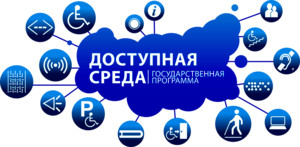 Доступная   средаРеабилитация людей с ограниченными возможностями является актуальной проблемой для общества и приоритетным направлением государственной социальной политики. 
В России началась реализация программы по созданию (безбарьерной) доступной среды для инвалидов и маломобильных групп населения. Безбарьерная среда - это обычная среда, дооборудованная с учетом потребностей, возникающих в связи с инвалидностью, и позволяющая людям с особыми потребностями вести независимый образ жизни. Одной из важных задач Программы является создание необходимых условий для безбарьерной среды, дружелюбной окружающей среды, благодаря которым возможно наиболее полное развитие способностей и максимальная интеграция инвалидов в общество. Критерием оценки такой политики является доступность для инвалида физической среды, включая жилье, транспорт, образование, работу и культуру, а также доступность информации и каналов коммуникации.Целевая  программа, направленная на создание условий для полноценной интеграции   маломобильных групп населения и реализация программы доступной среды проходит как на федеральном, так и на региональном уровнях.Нормативно - правовая база: Федеральный уровень: - Федеральный закон от 24 ноября 1995 года №181-ФЗ «О социальной защите инвалидов в Российской Федерации» с изменениями, внесенными Федеральным законом от 1 декабря 2014 года №419-ФЗ «О внесении изменений в отдельные законодательные акты Российской Федерации по вопросам социальной защиты инвалидов в связи с ратификацией Конвенции о правах инвалидов»-Приказ Министерства труда и социальной защиты Российской Федерации от 30.07.2015 №527н «Об утверждении Порядка обеспечения условий доступности для инвалидов объектов и предоставляемых услуг в сфере труда, занятости и социальной защиты населения, а также оказания им при этом необходимой  помощи»- Приказ Министерства здравоохранения РФ от 12 ноября 2015 г. N 802н "Об утверждении Порядка обеспечения условий доступности для инвалидов объектов инфраструктуры государственной, муниципальной и частной систем здравоохранения и предоставляемых услуг в сфере охраны здоровья, а также оказания им при этом необходимой помощи"Региональный уровень: Постановление Правительства Тульской области от 25 января 2018 года N 31 Об утверждении государственной программы Тульской области «Доступная среда»Локальные акты МБДОУ «Детский сад №11»ПОЛИТИКА обеспечения условий доступности для инвалидов и других маломобильных граждан объектов и предоставляемых услуг, а также оказания им при этом необходимой помощи1. Приказы:1. О назначении ответственных за организацию работы по обеспечению условий доступности объектов и предоставляемых услуг для инвалидов в сфере образования МБДОУ  «Детский сад  № 11»  2. О создании комиссии по организации обследования и паспортизации объектов МБДОУ  «Детский сад  № 11»  3. О создании рабочей группы4.Об утверждении Политики обеспечения условий доступности для инвалидов и других маломобильных граждан объектов и предоставляемых услуг, а также оказания им при этом необходимой помощи в МБДОУ "Детский сад № 11" 5. Об утверждении и введении в действие локальных нормативных актов по вопросам, связанным с обеспечением доступности для инвалидов объектов и услуг  МБДОУ "Детский сад № 11"2. Положения:О комиссии по проведению обследования и паспортизации объектов и предоставляемых на них услуг  маломобильным группам МБДОУ «Детский сад №11»О рабочей группе по разработке  плана мероприятий для обеспечения беспрепятственного доступа инвалидов к зданию и услугам, предоставляемым МБДОУ «Детский сад №11»3. Инструкции:Должностная инструкция № 2.9. ответственного работника за организацию и проведения работы по обеспечению доступности объекта и услуг для инвалидов, проведения инструктажа работников  МБДОУ "Детский сад № 11" Должностная инструкция № 2.10. педагогического работника по обеспечению доступности объекта и услуг для инвалидов, а также оказания им помощи в сопровождении к месту получения услуг (общедоступного дошкольного образования) МБДОУ "Детский сад №11»4. Планы:План мероприятий («дорожная карта») МБДОУ "Детский сад № 11" по повышению значений показателей доступности для инвалидов к объекту и предоставляемым им услугам  План мероприятий, реализуемых для достижения запланированных значений показателей доступности для инвалидов объекта и услуг в МБДОУ «Детский сад №11» План заседаний рабочей группы  по разработке плана мероприятий по обеспечению беспрепятственного доступа инвалидов к зданию и услугам, предоставляемым МБДОУ «Детский сад №11» 2018-2019гПлан – график проведения обследования и паспортизации МБДОУ «Детский сад №11» 2018-2019г5. Отчеты / протоколы: Отчет о мероприятиях, реализуемых  для достижения запланированных значений показателей доступности для инвалидов объекта и услуг МБДОУ «Детский сад №11» Протокол №1 ПРОТОКОЛ №1, Заседания комиссии по проведению обследования и паспортизации Муниципального  бюджетного дошкольного образовательного учреждения «Детский сад №11» на предмет доступности для инвалидов объекта и предоставляемых на нем услуг ПРОТОКОЛ №1  Заседания рабочей группы по разработке плана мероприятий для обеспечения беспрепятственного доступа инвалидов к зданию и услугам, предоставляемым Муниципальным  бюджетным дошкольным образовательным учреждением «Детский сад №11» 6.Оснащение  специальным, в том числе учебным, реабилитационным, компьютерным, программами; оборудованием в целях обеспечения физической доступности образовательной организации  2019  год7.Правила этикета  при общении работников с инвалидами МБДОУ «Детский сад №11» - Памятка для инвалидов по вопросам получения услуг и помощи со стороны персонала на объекте   -  Перечень функциональных (должностных) обязанностей сотрудников организации социального обслуживания по обеспечению доступности объекта и услуг для инвалидов, оказания им необходимой помощи  8.Программа обучения (инструктажа) работников по вопросам, связанным с организацией обеспечения доступности для инвалидов объектов и услуг МБДОУ «Детский сад №11».9.Паспорт доступности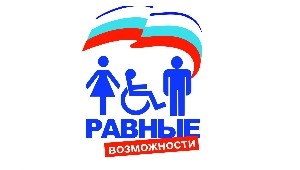 Доступная среда МБДОУ «Детский сад №11»:  Предоставление услуг на объекте: Предоставление услуг в дистанционном режиме - Услуга не предоставляетсяПредоставление услуг по месту жительства инвалида (на дому) - Услуга не предоставляется Пути движения к объекту:Ближайшие к МБДОУ «Детский сад №11»  остановки общественного транспорта на улице ДружбыКак добраться   до МБДОУ «Детский сад №11»  по адресу: ул.Демкина, д.6-а (подробнее) 